Barnsley Interface Issues Form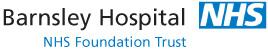 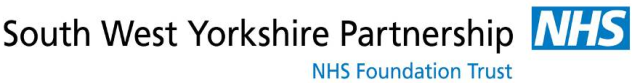 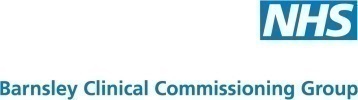 Please complete and send to BarnsleyAPCreport@nhs.netFor Completion by the Interface Team OnlyIssue identified by:Issue identified by:Issue identified by:NameJob TitleOrganisationDate Form FilledDD/MM/YYYYIssue Category (Please put an X in the selected category)Issue Category (Please put an X in the selected category)Issue Category (Please put an X in the selected category)Issue Category (Please put an X in the selected category)Dispensing Error(s)     Formulary RelatedPrescribing Error(s)     Shared Care IssueMedication Supply Issue     Summary Care RecordMedicines Administration     Other GP CommunicationD1 Communication     Care Home/ Nursing Home IssueOther Hospital Communication     OtherIssue Involving:Issue Involving:Issue Involving:Clinical Area (If applicable)Chemist/ GP/Nursing Home/ OrganisationIssue DetailsIssue DetailsIssue DetailsIssue DetailsPatient NHS NumberDate Issue identifiedIssue IdentifiedAction taken and outcome (Including person contacted)Date action takenHas the issue been reported via the organisation’s incident reporting procedure? (If so, provide details as to where this has been reported)Form assigned toDate assignedDate assignedSummary of findingsShared learning implemented.For example:Has this been raised with the clinician/clinical team Has the issue been highlighted on a wider scale (e.g. via a memo/newsletter)Has this issue been reported via the organisation’s usual incident reporting process?Date form sent to BarnsleyAPCreport@nhs.net Date form sent to BarnsleyAPCreport@nhs.net 